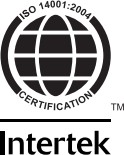 Priserna gäller exkl. nätavgift, skatt och moms. I det fall att kostnaderna för elleveransen ändras genom särskild skatt eller avgift, beslutad av riksdag eller myndighet, skall elpriset justeras i motsvarande mån. Utöver detta avtal gäller de vid varje tidpunkt gällande allmänna avtalsvillkoren för elförsäljning f.n. 2012 K(rev) för konsument och 2012 N(rev) för näringsidkare. Leverantören äger rätt att överföra detta avtal om elleverans till ny part på oförändrade villkor och med samma rättigheter och skyldigheter för denna nya part. Vid avtalets upphörande skall leverantörens ordinarie villkor och priser tillämpas på elleveranserna som ingår i detta avtal. Avtal: Fast prisFast elpris” avser ett avtal på bestämd tid. Priset för levererad el beräknas utifrån ett på förhand bestämt pris per kWh för aktuellt elområde. I det på förhand bestämda priset ingår kostnader för ursprungsgarantier, elcertifikat och samtliga andra anskaffningskostnader. Till elpriset tillkommer månadsavgift som är oförändrad under avtalsperioden samt moms. Avtalet kan inte omförhandlas under pågående avtalsperiod. Om kundens förbrukning avviker från avtalad fastprisvolym förbehåller sig Leverantören rätt att debitera Kunden för dessa avvikelsekostnader. Den avvikande volymen debiteras med skillnaden mellan avtalat elpris och genomsnittligt volymvägt spotpris på Nord Pool under aktuell månad i aktuellt elområde. Om ingen part sagt upp avtalet senast en (1) månad innan avtalsperiodens utgång förlängs avtalet med till då gällande villkor för avtalsformen Rörligt elpris. Inför den automatiska förlängningen kommer Leverantören skicka ut en påminnelse till kundAvtal: Rörligt pris (Börsprisavtal)Elpriset utgörs av ett för leveransmånaden volymvägt månadsmedelpris. Detta baseras på den nordiska energibörsens spotprisnoteringar för aktuellt elområde och den aggregerade förbrukningsprofilen på timbasis hos Leverantörens samtliga kunder. Elpriset inkluderar ursprungsgarantier, anskaffningskostnader samt elcertifikat. Till elpriset tillkommer avtalat påslag, månadsavgift samt moms. Leverantören äger rätt att under avtalstiden ändra påslag och månadsavgift genom skriftlig underrättelse till Kunden. De nya villkoren får börja tillämpas tidigast två månader efter det att sådan underrättelse har skickats. Avtalet kan sägas upp av Kunden med en (1) månads uppsägningstid.
ElområdeDetta elprisavtal kan endast tecknas för anläggningar som finns i elområde 3
Villkor för fakturering och betalningVi tillämpar månadsfaktura. På din faktura specificeras ditt eget månadsmedelpris.Om vi saknar mätvärden från ditt elbolag kan vi komma att debitera dig på preliminära mätvärden, detta korrigeras sedan när korrekta mätvärden inkommit.Betalningsvillkor följer reglerna i Allmänna avtalsvillkor.Villkor för ersättning om elleverantören inte uppfyller sitt åtagande enligt avtaletFinns att läsa på vår hemsida i Allmänna avtalsvillkor under punkterna 2.11 - 2.15Uppsägning av avtal i förtidOm kunden säger upp elprisavtalet i förtid, har leverantören rätt till ekonomisk ersättning från kunden i kompensation för den förlust som leverantören lider på grund av den förtida uppsägningen. För Börsprisavtal uppgår lösenavgiften till 6 öre/kWh för kundens uppskattade förbrukning för den kvarvarande avtalsperioden med tillägg för kvarvarande årsavgift.Lösenavgiften för Börsprisavtal är dock lägst 1200 kr.Rörligt Timprisavtal som bryts i förtid debiteras en administrativ avgift på 750 kr.Vid eventuell tvist angående kundens förbrukning äger leverantören rätt att hämta uppgifter därom från det nätbolag kundens anläggning är ansluten till. Kvarvarande avtalstid räknas i hela månader. Vid konsumentens definitiva avflyttning upphör avtalet i förtid utan att ekonomisk ersättning tas ut.
Behandling av personuppgifterFör att Leverantören ska kunna uppfylla sina åtaganden enligt Avtalet kan Leverantören komma att behöva behandla personuppgifter om Kunden eller Kundens personal. Information om Leverantörens behandling av personuppgifter och Kundens rättigheter och skyldigheter i anledning av sådan behandling framgår av Leverantörens webbplats https://www. https://www.herrljunga-kraft.se/policy/ Om Kund inte har tillgång till internet kan Kund kontakta Leverantörens kundservice via telefon 0513 – 220 51Överlåtelse av avtal Kunden äger inte rätt att utan Leverantörens föregående skriftliga medgivande överlåta sina rättigheter och skyldigheter enligt avtalet till annan. Leverantören äger rätt att överlåta hela eller delar av avtalet på annan.GiltighetAvtalet är giltigt från den dag då Leverantören accepterat Kundens beställning. Skriftligt avtal ska upprättas på begäran av endera parten. Sedvanlig kreditprövning får ske och kan leda till att beställningen inte accepteras.Information om ångerrätt (gäller ej näringsidkare)För avtal som ingås på distans har kund enligt distansavtalslagen rätt att inom 14 dagar ångra köpet, genom att kontakta leverantören via mejl, brev eller telefon. Ångerfristen börja gälla från den dag avtal ingåtts. Om kund utövar ångerrätt efter att leverans påbörjats kommer kund att faktureras enligt avtalat pris för den period som leverans skett enligt avtal. Detta förutsätter att kund uttryckligen har begärt att leverans ska påbörjas under ångerfristen. Om leveransskyldighet kvarstår efter datum för hävt avtal kommer leverans att ske till ett Anvisningspris till vid var tid gällande ordinarie pris. För utövande av ångerrätten finns ett standardformulär på konsumentverkets webbplats.
ÖvrigtÖvrig information om konsumentens rättigheter finns att läsa på vår hemsida: www.herrljunga-kraft.se